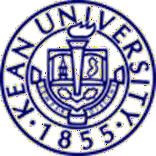 Instructions for Adjunct Faculty Ethics BrochureThe New Jersey State Ethics Commission (“Commission”) recently modified its training requirement for the adjunct faculty of the State public colleges and universities. In lieu of requiring adjunct faculty members to complete an online training program module, the Commission is now requiring that adjunct faculty receive and review a copy of the brochure entitled, “Ethics Standards in Brief – College and University Adjunct Faculty.” Therefore, adjunct faculty members will not be required to complete the online training program module.However, any adjunct faculty member who has not completed the online training program will be required to receive and review a copy of the ethics brochure. Upon your receipt and review of the brochure, please complete, sign and date the attached receipt form and return to Kelly Schlusselfeld, Ethics Liaison Officer, Kean University, Office of University Counsel, T-122, 1000 Morris Avenue, Union, NJ 07083Electronic copies of the ethics brochure and receipt form are available through the Kean University Ethics Office Website at www.kean.edu/offices/ethics-office. If for some reason you are unable to download the forms, please contact Kelly Schlusselfeld at knemeth@exchange.kean.edu. Thank you for your anticipated cooperation in this matter.